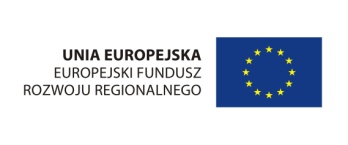 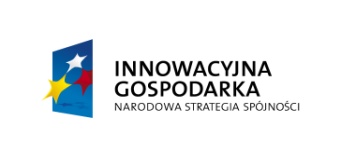 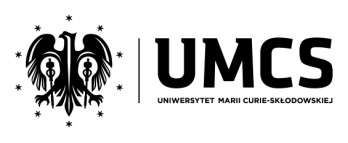 Oznaczenie sprawy: PU/7-2015/ECOTECH	                                                                                    Załącznik Nr 1 OPIS PRZEDMIOTU ZAMÓWIENIA / OPIS OFEROWANEGO TOWARU Przedmiotem zamówienia jest dostawa i uruchomienie systemu telefonii obejmujące:- rozszerzenie funkcjonalności centrali telefonicznej TELESIS PX24X posiadanej przez Zamawiającego;- dostawę oprogramowania taryfikacyjnego;- dostawę 10 szt. analogowych aparatów telefonicznych;- dostawę 50 szt. bezprzewodowych aparatów telefonicznych VoIP;- wdrożenie systemu telefonii;- konfigurację, montaż  i uruchomienie systemu w miejscu eksploatacji: Centrum Ecotech-Complex Lublin.…………………………….…….                                       (miejscowość i data)                                            			                 	                   ………………….………………..…………..………………………………                   (podpis  pieczątka imienna osoby upoważnionej do      						     	    składania oświadczeń woli w imieniu Wykonawcy)Parametry graniczneParametry oferowanego towaru (wypełnia Wykonawca)Rozszerzenie centrali TELESIS PX24X posiadanej przez Zamawiającego:Rozszerzenie centrali TELESIS PX24X posiadanej przez Zamawiającego:Centrala musi obsługiwać minimum 8 analogowych linii miejskichOprogramowanie taryfikacyjne:Oprogramowanie taryfikacyjne:Oprogramowanie musi współpracować  z centralą telefoniczną TELESIS PX24X posiadaną przez ZamawiającegoOprogramowanie musi zapewnić obsługę minimum 100 numerów wewnętrznychOprogramowanie musi umożliwiać raportowanie informacji o wszystkich połączeniachOprogramowanie musi umożliwiać kontrolowanie billingów od operatorówOprogramowanie musi posiadać możliwość  wprowadzania limitów na  połączeniaOprogramowanie musi posiadać możliwość   działania minimum na systemach operacyjnych Windows 2000/XP/Vista/7, Windows Server 2003/2008Analogowe aparaty telefoniczne:Analogowe aparaty telefoniczne:Producent aparatu……………………………Model…………………………………………….Rok produkcji………………………………….Aparaty telefoniczne muszą współpracować z centralą telefoniczną TELESIS PX24X posiadaną przez ZamawiającegoAparaty telefoniczne muszą posiadać następujące funkcje:- wyświetlanie numeru dzwoniącego (Caller ID)- pamięć minimum 10 ostatnio dzwoniących numerów- książka telefoniczna z możliwością zapamiętania minimum 50 numerów wraz z przypisywanymi im nazwami- dedykowany klawisz Redial- możliwość wyciszenia mikrofonu (mute)- możliwość prowadzenia rozmowy w trybie głośnomówiącym- możliwość wyboru języka wyświetlacza – minimum języki polski i angielski- możliwość regulacji poziomu głośności dzwonkaAparaty telefoniczne muszą posiadać :- przewód telefoniczny zakończony wtykami RJ-11 o długości minimum  2 m - możliwość montażu na ścianieW przypadku kiedy  aparat wymaga użycia dodatkowego zasilania w postaci zewnętrznego zasilacza lub baterii  wymagane jest dostarczenie ich wraz z aparatemBezprzewodowe aparaty telefoniczne VoIP:Bezprzewodowe aparaty telefoniczne VoIP:Producent aparatów……………………………Model…………………………………………….Rok produkcji………………………………….Bezprzewodowe aparaty telefoniczne muszą współpracować z centralą telefoniczną TELESIS PX24X posiadaną przez ZamawiającegoBezprzewodowe aparaty telefoniczne muszą posiadać następujące funkcje:- wyświetlanie numeru dzwoniącego (Caller ID)- pamięć minimum 10 ostatnio dzwoniących numerów- książka telefoniczna z możliwością zapamiętania minimum 50 numerów wraz z przypisywanymi im nazwami- możliwość wyciszenia mikrofonu (mute)- możliwość prowadzenia rozmowy w trybie głośnomówiącym- możliwość wyboru języka wyświetlacza – minimum języki polski i angielski- możliwość regulacji poziomu głośności dzwonkaBezprzewodowe aparaty telefoniczne muszą: - posiadać przewód telefoniczny zakończony wtykami RJ-11 o długości minimum  2 m - posiadać możliwość montażu stacji bazowej na ścianie- działać w standardzie DECT- być wyposażone w interfejsy: analogowy (RJ-11) i Ethernet (RJ-45) na potrzeby VoIP- posiadać możliwość skonfigurowania minimum 3 kont VoIP różnych operatorów- obsługiwać kodeki minimum G.711, G.729A- posiadać możliwość konfiguracji z poziomu słuchawki i poprzez interfejs www- klient DHCPWymagana synchronizacja z serwerem czasu NTPCzas gotowości przy pracy na baterii: minimum 3 dniCzas rozmów bez doładowania akumulatorów: minimum 10 godzinWdrożenie systemu telefoniiWdrożenie systemu telefoniiWymagane zainstalowanie, skonfigurowanie i uruchomienie rozszerzenia centrali telefonicznej TELESIS PX24X posiadanej przez ZamawiającegoWymagane zainstalowanie, skonfigurowanie i uruchomienie oprogramowania taryfikacyjnegoWymagane przeszkolenie osoby wyznaczonej przez Zamawiającego w zakresie obsługi oprogramowania taryfikującegoWymagane zainstalowanie, skonfigurowanie i uruchomienie analogowych aparatów telefonicznychWymagane zainstalowanie, skonfigurowanie i uruchomienie bezprzewodowych aparatów telefonicznychWarunki gwarancji i serwisu:Warunki gwarancji i serwisu:Wymagane minimum 24 miesiące gwarancji na dostarczony sprzęt i wdrożenie systemu telefoniiBezpłatny serwis gwarancyjny na czas trwania gwarancji:czas przystąpienia do naprawy (podjęcie działań naprawczych) przy zgłoszeniu usterki telefonicznie, faksem lub drogą elektroniczną nastąpi maksymalnie do 24 godzin od chwili zgłoszenia; w przypadku konieczności wykonania naprawy poza miejscem użytkowania sprzętu, Wykonawca zapewni na własny koszt odbiór sprzętu do naprawy i jego dostawę po dokonaniu naprawy .